Игры на развитие вниманияЦель: развитие зрительного и произвольного внимания.«Сколько рыбок ты видишь?»                                                      2. «Сколько пар одинаковых воздушных змеев»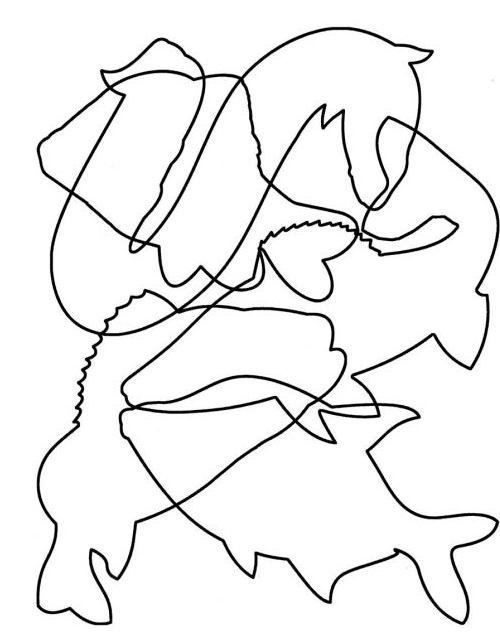 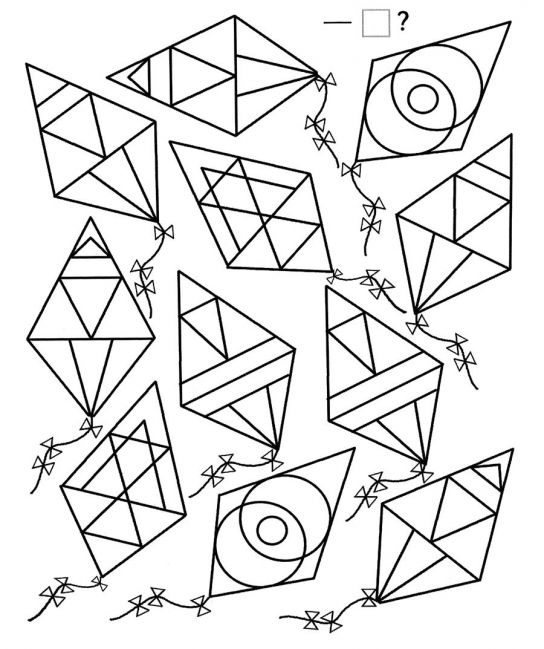 3.«Найди отличия»                                                                                                              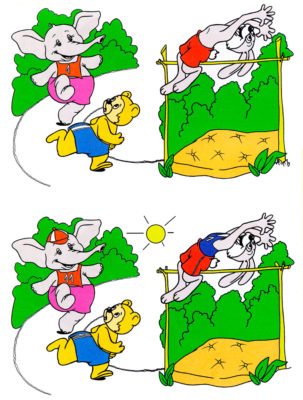 4.  «Нарисуй»Цель: развивать произвольное внимание.Инструкция: Нарисуй в один ряд десять треугольников (необходимо дать ребенку лист бумаги и цветные карандаши). Будь очень внимателен. Заштрихуй красным карандашом 3, 6 и 9 треугольники. Зеленым — 2 и 5, синим карандашом 4 и 8.5.«Что изменилось»
На стол ставятся 6-7 предметов. Ребенок рассматривает их одну-две минуты. Затем попросите его отвернуться и уберите один из предметов. Когда ребенок повернется, он говорит, что изменилось. (Можно не убирать ни один предмет, а поменять 2 из них местами)